Persbericht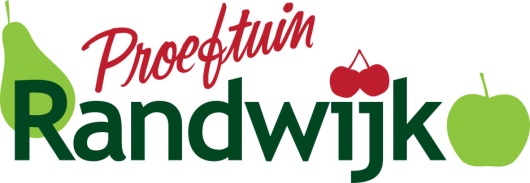 Avondbijeenkomst over pruimen in Randwijk op 20 juli 2017Randwijk, 20 juni 2017:  Op donderdag 20 juli  2017 organiseren Fruitconsult BV,  de Nederlandse Fruittelers Organisatie (NFO), de Centrale Adviesdienst Fruitteelt (CAF) en Wageningen University & Research (WUR) de jaarlijkse steenfruitavond op Proeftuin Randwijk. Dit keer staat het gewas pruim centraal.  De bijeenkomst richt zich op professionele pruimentelers en bedrijven en organisaties die nauw betrokken zijn bij de Nederlandse pruimenteelt. Programmauur	Ontvangstuur	Opening en vervolgens:Bestuiving bij pruim door Marc Ravesloot (onderzoeker bij WUR)Presentatie teeltresultaten pilot onderstam WUR S766 door Marc Ravesloot Rondgang over Proeftuin Randwijk waarbij o.a. aandacht zal zijn voor de Lazoet pruimen.Resultaten dunproef / planttijdstippenproef door Pieter van der Steeg (Locatiemanager van Proeftuin Randwijk) Actualiteiten op het gebied van gewasbescherming door Geert van Gessel (Specialist klein- en steenfruit bij CAF)Pilot WUR S766 locatie Randwijk (Marc Ravesloot) 22.00 	uur      	NetwerkborrelDe proeftuin Op de proeftuin is een interessante mix te zien van fundamenteel onderzoek en praktijkgerichte demo’s op het gebied van duurzame fruitteelt, moderne rassen en onderstammen, efficiënte productiesystemen, etc. De proeftuin is daarmee dé centrale plaats in Nederland waar onafhankelijk onderzoek plaatsvindt en waar innovaties in de vorm van demo’s getoond kunnen worden. Meer weten, sponsor of supporter worden? Heeft u vragen over dit bericht of overweegt u om sponsor of supporter te worden, neem dan contact op met  Patricia Hoogervorst (secretaris stuurgroep Proeftuin Randwijk).  Zij is bereikbaar via telefoonnummer 06 27 35 22 24 of neem contact met ons  op via  info@proeftuinrandwijk.nlDe proeftuin is gevestigd op:  Lingewal 1B, NL  6668LA, Randwijk., www.proeftuinrandwijk.nl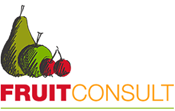 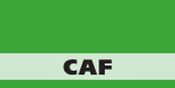 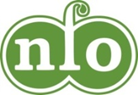 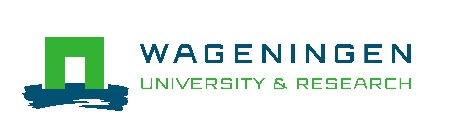 